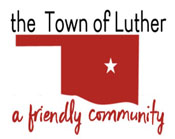 BOARD OF TRUSTEES FOR THE TOWN OF LUTHERREGULAR MEETING AGENDA                MINUTESIn accordance with the Open Meeting Act, Title 25, Section 311 of the Oklahoma Statutes, the Town of Luther, County of Oklahoma, 119 S. Main Street, hereby calls a Regular Meeting of the Luther Board of Trustees, Tuesday, August 13th, 2019 at 7:00 p.m. at The Luther Community Building, 18120 East Hogback Road, Luther, OK 73054.Call to order.Invocation. Pledge of Allegiance.Roll Call… all four present.Determination of a quorum…Yes.Approval of the Consent Agenda, Previous Meeting’s Minutes, 06112019 Reg, 06272019 SpcReg., Treasurer’s Report, Review of Claims including Payroll.Motion to approve as written: J. White… 2nd: B. Hall… Unanimous Yes vote.Trustee Comments.No Action.Presentation from Kevin McCullough on the OMAG grant for police body cameras.No Action.Trustee Five (Jenni White)Consideration, discussion and possible action to appoint Chelsea House as a board member with a term expiring April of 2021, to replace Paxton Cavin’s vacant position.Motion to approve as written: J. White… 2nd: T. Langston… Unanimous Yes vote.At this time the Town Clerk will swear in the new Board Member with the oath of office and she will immediately take her place on the board.Trustee One (Vacant)Trustee Two (Brian Hall)Trustee Three (Trandy Langston)Professional Development Training conducted by Pam Spinks with the Oklahoma Municipal Assurance Group for employees and the Board of Trustees.No ActionConsideration, discussion and possible action to change all Board liaisons for Luther departments.Tabled to September 10th meeting.Consideration, discussion and possible action to add Chelsea House to the Town bank account signature cards.Tabled to September 10th meeting.Consideration, discussion, and possible action related to an appeal from the Planning Commission regarding a lot split application for property located at 304 S Ash St., Luther, Oklahoma.Tabled to September 10th meeting.Consideration, discussion and possible action to ask Oklahoma County to remove the water-damaged sidewalk at Wild Horse Park and replace with crushed gravel.Motion to approve as written: J. White… 2nd: T. Langston… Unanimous Yes vote.Consideration, discussion and possible action to allow Luther Public Schools to renew their lease for the softball field from July 1 through September 30, 2019 at the rate of $130.Motion to approve as written: T. Langston… 2nd: J. White… Unanimous Yes vote.Consideration, discussion and possible action to open the bidding process to request bids for the remodel of the former bank building to accommodate the move of employees and items from current Town Hall, including setting parameters of, and a deadline for, accepting bids for the work.Motion to approve request to start the bid process, to close at midnight on September 9th and to be opened at the Regular Town Meeting on September 10th.  Published in the usual avenues of advertisement… social media, Luther Register, Town website, etc.: J. White… 2nd: J. Schwarzmeier … Unanimous Yes vote.Trustee Four (Jeff Schwarzmeier)Trustee Five (Jenni White)Consideration, discussion and possible action to transfer $5000 from the Town General Fund to Luther Public Works Authority (LPWA), in order to provide necessary operating capital.Motion to approve as written: J. White… 2nd: B. Hall… Unanimous Yes vote.Consideration, discussion and possible action to sign the agreement between Oklahoma University and the Town of Luther for the Parks Project grant.Motion to approve as written: J. White… 2nd: B. Hall… Unanimous Yes vote.Consideration, discussion and possible action to terminate the contract with the City of Harrah for code enforcement services.Motion to approve as written: J. White… 2nd: T. Langston… Unanimous Yes vote.Consideration, discussion and possible action to hire a part time code enforcement officer, including advertising the position.Motion to approve as written adding the position is for 20 hours per week at a pay range between $9.00 & $11.00 per hour based on experience. Published in the usual avenues of advertisement… social media, Luther Register, Town website, etc..: J. White… 2nd: B. Hall… Unanimous Yes vote.Consideration, discussion and possible action to review and possible commitment to hire a full time employee for combination code enforcement, animal control, maintenance work as well as a paid police officer reservist.No ActionConsideration, discussion & possible action to discuss and possibly add a 3-way stop sign(s) placed on South Dogwood to help prevent excessive speed.Motion to approve adding stop signs on every block on the full length of Dogwood Ave. (North to South): J. White… 2nd: T. Langston… Unanimous Yes vote.Consideration and discussion to enter into a written contract between the Town and A-Z Handyman Express (Joshua Smith) to provide mowing and weed eating services to the Town on an as needed or emergency basis, as well as to define the mowed areas, including the cemetery.Motion to approve as written: J. White… 2nd: B. Hall… Unanimous Yes vote.Consideration, discussion and possible action to send the Town Manager (Scherrie Pidcock) and/or board member(s) to the Oklahoma Municipal League conference Sept 17-19 at a cost of $275.00 for the 1st person and $230.00 for subsequent person.  In addition $110.00 per night, per person, for 2 nights hotel stay.Motion to approve as written: J. White… 2nd: J. Schwarzmeier… Unanimous Yes vote.Consideration, discussion & possible action to address the current bullet proof vest situation for the Luther Police Department, in regards to existing age and need to update.Tabled until the August 22nd Planning Meeting.Consideration, discussion & possible action to approve the Annual Fire Department Agreement between Oklahoma County Board of County Commissioners and the Town of Luther.Motion to approve as written: J. White… 2nd: J. Schwarzmeier… Unanimous Yes vote.Consideration, discussion & possible action to accept the donated 2008 Dodge Charger Patrol Vehicle VIN# 2BKA43H58H205790 from the Edmond Police Department. The car does not run, but has good wheels, tires, and is in clean condition with no dents on the body. This would be a great parts car for the department since we currently have 3 Dodge Chargers of the same body style.Motion to approve as written: J. White… 2nd: B. Hall… Unanimous Yes vote.New Business: In accordance with the Open Meeting Act, Title 25 O.S. 311.A.9of the Oklahoma Statutes, new business is defined as any matter not known about or which could not have been reasonably foreseen prior to the time of posting the agenda.No new business.Citizen participation:  Citizens may address the Board during open meetings on any matter on the agenda prior to the Board taking action on the matter. On any item not on the current agenda, citizens may address the Board under the agenda item Citizen Participation. Citizens should fill out a Citizen’s Participation Request form and give it to the Mayor. Citizen Participation is for information purposes only, and the Board cannot discuss, act or make any decisions on matters presented under Citizens Participation. Citizens are requested to limit their comments to two minutes.No ActionAdjourn.Motion to adjourn: T. Langston… 2nd: J. Schwarzmeier… Unanimous Yes vote.____transcribed 0816/2019 by___Kim Bourns, Town Clerk/Treasurer*Agenda Posted Monday, August 12th, 2019 at Luther Town Hall, on the website at www.townoflutherok.com and on Facebook at The Town of Luther, prior to 7:00 pm.